VERBALE N. ........Il giorno 20 settembre 2017, alle ore ........, nei locali dell’ISI di Barga/ITT Borgo, si è riunito il Dipartimento di................., per discutere il seguente ordine del giorno:1. Progettazioni disciplinari e contenuti minimi per disciplina2. Obiettivi del percorso didattico per dipartimento funzionali alle progettazioni ( esplicitare il tipo di lavoro che il dipartimento intende attuare nel corrente anno scolastico)3.Eventuali proposte di attività in simulazione scuola/impresa inerenti gli ambiti disciplinari  4. Progetti di ambito per l'ampliamento dell'offerta formativa5.Indicazioni a cura del referente del sostegno o suo delegato per la gestione DSA e DA e l'individuazione degli alunni BES.6. Varie ed eventualiSono presenti i docenti:Sono assenti i docenti:  Coordina Prof.	Verbalizza: Progettazioni disciplinari e contenuti minimi per disciplinaProposte per  uscite didattiche e visite guidate funzionali alle progettazioni3. Eventuali proposte di attività in simulazione scuola/impresa inerenti gli ambiti disciplinari  4. Progetti di ambito per l'ampliamento dell'offerta formativa5. Indicazioni a cura del referente del sostegno o suo delegato per la gestione DSA e DA e l'individuazione degli alunni BES.6. Varie ed eventualiAlle ore............., terminata la discussione dell’ordine del giorno, la seduta viene chiusa.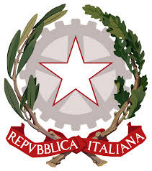 ISI di BargaIstituto Professionale Servizi per l’Enogastronomia e l’Ospitalità Alberghiera “F.lli Pieroni”Liceo Linguistico, Liceo delle Scienze Umane “G. Pascoli”Liceo Classico “L. Ariosto”Istituto Tecnico Settore Tecnologico “E. Ferrari”RIUNIONE DIPARTIMENTI DISCIPLINARIIl Presidente_________________________________Il Segretario________________________________